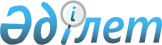 Қарғалы аудандық мәслихатының 2021 жылғы 22 желтоқсандағы № 80 "2022-2024 жылдарға арналған Қарғалы аудандық бюджетін бекіту туралы" шешіміне өзгерістер енгізу туралыАқтөбе облысы Қарғалы аудандық мәслихатының 2022 жылғы 9 қарашадағы № 192 шешімі
      ШЕШТІ:
      1. Қарғалы аудандық мәслихатының "2022-2024 жылдарға арналған Қарғалы аудандық бюджетін бекіту туралы" 2021 жылғы 22 желтоқсандағы № 80 (Нормативтік құқықтық актілерді мемлекеттік тіркеу Тізілімінде № 162476 тіркелген) шешіміне мынадай өзгерістер енгізілсін:
      1 тармақ жаңа редакцияда жазылсын:
      "1. 2022-2024 жылдарға арналған Қарғалы аудандық бюджеті тиісінше 1, 2 және 3 қосымшаларға сәйкес, оның ішінде 2022 жылға мынадай көлемдерде бекітілсін:
      1) кірістер – 4 779 919,5 мың теңге, оның ішінде:
      салықтық түсімдер – 826 896 мың теңге;
      салықтық емес түсімдер –12 133 мың теңге;
      негізгі капиталды сатудан түсетін түсімдер – 1 500 мың теңге;
      трансферттердің түсімдері – 3 939 390,5 мың теңге;
      2) шығындар – 5 073 260,6 мың теңге;
      3) таза бюджеттік кредиттеу – 24 513 мың теңге, оның ішінде:
      бюджеттік кредиттер – 70 892 мың теңге;
      бюджеттік кредиттерді өтеу – 46 379 мың теңге;
      4) қаржы активтерімен жасалатын операциялар бойынша сальдо – 0 мың теңге, оның ішінде:
      қаржы активтерін сатып алу – 0 мың теңге;
      мемлекеттің қаржы активтерін сатудан түсетін түсімдер 0 мың теңге;
      5) бюджет тапшылығы (профицитi) – -317 854,1 мың теңге;
      6) бюджет тапшылығын қаржыландыру (профицитiн пайдалану) – 317 854,1 мың теңге, оның ішінде:
      қарыздар түсімі – 70 892 мың теңге;
      қарыздарды өтеу – 46 379,1 мың теңге;
      бюджет қаражатының пайдаланылатын қалдықтары – 293 341,2.".
      2. Көрсетілген шешімнің 1 қосымшасы осы шешімнің қосымшасына сәйкес жаңа редакцияда жазылсын.
      3. Осы шешім 2022 жылғы 1 қаңтардан бастап қолданысқа енгізіледі.  2022 жылға арналған Қарғалы аудандық бюджеті
					© 2012. Қазақстан Республикасы Әділет министрлігінің «Қазақстан Республикасының Заңнама және құқықтық ақпарат институты» ШЖҚ РМК
				
      Қарғалы аудандық мәслихатының хатшысы 

С. Аманжолов
Қарғалы аудандық мәслихаттың 2022 жылғы 9 қарашадағы 
№ 192 шешіміне қосымшаҚарғалы аудандық мәслихаттың 2021 жылғы 22 желтоқсандағы № 80 шешіміне 1 қосымша
Санаты
Санаты
Санаты
Санаты
Санаты
Сомасы, мың теңге
Сыныбы
Сыныбы
Сыныбы
Сыныбы
Сомасы, мың теңге
Кіші сыныбы
Кіші сыныбы
Кіші сыныбы
Сомасы, мың теңге
Ерекшелігі
Ерекшелігі
Сомасы, мың теңге
Атауы
Сомасы, мың теңге
1. Кірістер
4779919,5
1
Салықтық түсімдер
826896
01
Табыс салығы
354527
1
Корпоративтік табыс салығы
37300
2
Жеке табыс салығы
317227
03
Әлеуметтiк салық
275000
1
Әлеуметтік салық
275000
04
Меншiкке салынатын салықтар
173000
1
Мүлiкке салынатын салықтар
171000
3
Жер салығы
2000
05
Тауарларға, жұмыстарға және қызметтерге салынатын iшкi салықтар
22569
2
Акциздер
1000
3
Табиғи және басқа да ресурстарды пайдаланғаны үшiн түсетiн түсiмдер
17529
4
Кәсiпкерлiк және кәсiби қызметтi жүргiзгенi үшiн алынатын алымдар
4040
08
Заңдық маңызы бар әрекеттерді жасағаны және (немесе) оған уәкілеттігі бар мемлекеттік органдар немесе лауазымды адамдар құжаттар бергені үшін алынатын міндетті төлемдер
1800
1
Мемлекеттік баж
1800
2
Салықтық емес түсiмдер
12133
01
Мемлекеттік меншіктен түсетін кірістер
10828
1
Мемлекеттік кәсіпорындардың таза кірісі бөлігінің түсімдері
0
5
Мемлекет меншігіндегі мүлікті жалға беруден түсетін кірістер
10686
7
Мемлекеттік бюджеттен берілген кредиттер бойынша сыйақылар
102
9
Мемлекет меншігінен түсетін басқа да кірістер
40
04
Мемлекеттік бюджеттен қаржыландырылатын, сондай-ақ Қазақстан Республикасы Ұлттық Банкінің бюджетінен (шығыстар сметасынан) ұсталатын және қаржыландырылатын мемлекеттік мекемелер салатын айыппұлдар, өсімпұлдар, санкциялар, өндіріп алулар
600
1
Мұнай секторы ұйымдарынан және Жәбірленушілерге өтемақы қорына түсетін түсімдерді қоспағанда, мемлекеттік бюджеттен қаржыландырылатын, сондай-ақ Қазақстан Республикасы Ұлттық Банкінің бюджетінен (шығыстар сметасынан) ұсталатын және қаржыландырылатын мемлекеттік мекемелер салатын айыппұлдар, өсімпұлдар, санкциялар, өндіріп алулар
600
06
Басқа да салықтық емес түсiмдер
705
1
Басқа да салықтық емес түсiмдер
705
3
Негізгі капиталды сатудан түсетін түсімдер
1500
01
Мемлекеттік мекемелерге бекітілген мемлекеттік мүлікті сату
1500
1
Мемлекеттік мекемелерге бекітілген мемлекеттік мүлікті сату
1500
03
Жердi және материалдық емес активтердi сату
0
1
Жерді сату
0
4
Трансферттердің түсімдері
3939390,5
02
Мемлекеттiк басқарудың жоғары тұрған органдарынан түсетiн трансферттер
3939390,5
2
Облыстық бюджеттен түсетiн трансферттер
3939390,5
Функционалдық топ
Функционалдық топ
Функционалдық топ
Функционалдық топ
Функционалдық топ
Функционалдық топ
Сомасы, мың теңге
Кіші функция
Кіші функция
Кіші функция
Кіші функция
Кіші функция
Сомасы, мың теңге
Бюджеттік бағдарламалардың әкiмшiсi
Бюджеттік бағдарламалардың әкiмшiсi
Бюджеттік бағдарламалардың әкiмшiсi
Бюджеттік бағдарламалардың әкiмшiсi
Сомасы, мың теңге
Бағдарлама
Бағдарлама
Бағдарлама
Сомасы, мың теңге
Кіші бағдарлама
Кіші бағдарлама
Сомасы, мың теңге
Атауы
Сомасы, мың теңге
ІІ.Шығындар
5073260,6
01
Жалпы сипаттағы мемлекеттiк көрсетілетін қызметтер
543741,2
1
Мемлекеттiк басқарудың жалпы функцияларын орындайтын өкiлдi, атқарушы және басқа органдар
258782,7
112
Аудан (облыстық маңызы бар қала) мәслихатының аппараты
41180
001
Аудан (облыстық маңызы бар қала) мәслихатының қызметін қамтамасыз ету жөніндегі қызметтер
40393
003
Мемлекеттік органның күрделі шығыстары
95
005
Мәслихаттар депутаттары қызметінің тиімділігін арттыру
692
122
Аудан (облыстық маңызы бар қала) әкімінің аппараты
217602,7
001
Аудан (облыстық маңызы бар қала) әкімінің қызметін қамтамасыз ету жөніндегі қызметтер
165597,3
003
Мемлекеттік органның күрделі шығыстары
18870
113
Төменгі тұрған бюджеттерге берілетін нысаналы ағымдағы трансферттер
33135,4
2
Қаржылық қызмет
41634,7
452
Ауданның (облыстық маңызы бар қаланың) қаржы бөлімі
41634,7
001
Ауданның (облыстық маңызы бар қаланың) бюджетін орындау және коммуналдық меншігін басқару саласындағы мемлекеттік саясатты іске асыру жөніндегі қызметтер
29780
010
Жекешелендіру, коммуналдық меншікті басқару, жекешелендіруден кейінгі қызмет және осыған байланысты дауларды реттеу
29,1
113
Төменгі тұрған бюджеттерге берілетін нысаналы ағымдағы трансферттер
11825,6
5
Жоспарлау және статистикалық қызмет
31088
453
Ауданның (облыстық маңызы бар қаланың) экономика және бюджеттік жоспарлау бөлімі
31088
001
Экономикалық саясатты, мемлекеттік жоспарлау жүйесін қалыптастыру және дамыту саласындағы мемлекеттік саясатты іске асыру жөніндегі қызметтер
31088
9
Жалпы сипаттағы өзге де мемлекеттiк қызметтер
212235,8
454
Ауданның (облыстық маңызы бар қаланың) кәсіпкерлік және ауыл шаруашылығы бөлімі
40819
001
Жергілікті деңгейде кәсіпкерлікті және ауыл шаруашылығын дамыту саласындағы мемлекеттік саясатты іске асыру жөніндегі қызметтер
34214
007
Мемлекеттік органның күрделі шығыстары
6605
458
Ауданның (облыстық маңызы бар қаланың) тұрғын үй-коммуналдық шаруашылығы, жолаушылар көлігі және автомобиль жолдары бөлімі
171416,8
001
Жергілікті деңгейде тұрғын үй-коммуналдық шаруашылығы, жолаушылар көлігі және автомобиль жолдары саласындағы мемлекеттік саясатты іске асыру жөніндегі қызметтер
18406,3
113
Төменгі тұрған бюджеттерге берілетін нысаналы ағымдағы трансферттер
153010,5
02
Қорғаныс
26083
1
Әскери мұқтаждар
7685,3
122
Аудан (облыстық маңызы бар қала) әкімінің аппараты
7685,3
005
Жалпыға бірдей әскери міндетті атқару шеңберіндегі іс-шаралар
7685,3
2
Төтенше жағдайлар жөнiндегi жұмыстарды ұйымдастыру
18397,7
122
Аудан (облыстық маңызы бар қала) әкімінің аппараты
18397,7
006
Аудан (облыстық маңызы бар қала) ауқымындағы төтенше жағдайлардың алдын алу және оларды жою
7110,7
007
Аудандық (қалалық) ауқымдағы дала өрттерінің, сондай-ақ мемлекеттік өртке қарсы қызмет органдары құрылмаған елдi мекендерде өрттердің алдын алу және оларды сөндіру жөніндегі іс-шаралар
11287
03
Қоғамдық тәртіп, қауіпсіздік, құқықтық, сот, қылмыстық-атқару қызметі
0
9
Қоғамдық тәртіп және қауіпсіздік саласындағы басқа да қызметтер
0
458
Ауданның (облыстық маңызы бар қаланың) тұрғын үй-коммуналдық шаруашылығы, жолаушылар көлігі және автомобиль жолдары бөлімі
0
021
Елдi мекендерде жол қозғалысы қауiпсiздiгін қамтамасыз ету
0
06
Әлеуметтiк көмек және әлеуметтiк қамсыздандыру
532612,8
1
Әлеуметтiк қамсыздандыру
24812
451
Ауданның (облыстық маңызы бар қаланың) жұмыспен қамту және әлеуметтік бағдарламалар бөлімі
24812
005
Мемлекеттік атаулы әлеуметтік көмек
24812
2
Әлеуметтiк көмек
425495
451
Ауданның (облыстық маңызы бар қаланың) жұмыспен қамту және әлеуметтік бағдарламалар бөлімі
425495
002
Жұмыспен қамту бағдарламасы
266336,5
004
Ауылдық жерлерде тұратын денсаулық сақтау, білім беру, әлеуметтік қамтамасыз ету, мәдениет, спорт және ветеринар мамандарына отын сатып алуға Қазақстан Республикасының заңнамасына сәйкес әлеуметтік көмек көрсету
13762
006
Тұрғын үйге көмек көрсету
3,5
007
Жергілікті өкілетті органдардың шешімі бойынша мұқтаж азаматтардың жекелеген топтарына әлеуметтік көмек
48406
017
Оңалтудың жеке бағдарламасына сәйкес мұқтаж мүгедектерді протездік-ортопедиялық көмек, сурдотехникалық құралдар, тифлотехникалық құралдар, санаторий-курорттық емделу, міндетті гигиеналық құралдармен қамтамасыз ету, арнаулы жүріп-тұру құралдары, қозғалуға қиындығы бар бірінші топтағы мүгедектерге жеке көмекшінің және есту бойынша мүгедектерге қолмен көрсететін тіл маманының қызметтері мен қамтамасыз ету
55522
023
Жұмыспен қамту орталықтарының қызметін қамтамасыз ету
41465
9
Әлеуметтiк көмек және әлеуметтiк қамтамасыз ету салаларындағы өзге де қызметтер
82305,8
451
Ауданның (облыстық маңызы бар қаланың) жұмыспен қамту және әлеуметтік бағдарламалар бөлімі
82305,8
001
Жергілікті деңгейде халық үшін әлеуметтік бағдарламаларды жұмыспен қамтуды қамтамасыз етуді іске асыру саласындағы мемлекеттік саясатты іске асыру жөніндегі қызметтер
35592,8
011
Жәрдемақыларды және басқа да әлеуметтік төлемдерді есептеу, төлеу мен жеткізу бойынша қызметтерге ақы төлеу
309
054
Үкіметтік емес ұйымдарда мемлекеттік әлеуметтік тапсырысты орналастыру
24749
113
Төменгі тұрған бюджеттерге берілетін нысаналы ағымдағы трансферттер
21655
07
Тұрғын үй-коммуналдық шаруашылық
447280,1
1
Тұрғын үй шаруашылығы
103143,9
458
Ауданның (облыстық маңызы бар қаланың) тұрғын үй-коммуналдық шаруашылығы, жолаушылар көлігі және автомобиль жолдары бөлімі
839,2
003
Мемлекеттік тұрғын үй қорын сақтауды ұйымдастыру
839,2
466
Ауданның (облыстық маңызы бар қаланың) сәулет, қала құрылысы және құрылыс бөлімі
102304,7
003
Коммуналдық тұрғын үй қорының тұрғын үйін жобалау және (немесе) салу, реконструкциялау
78424
004
Инженерлік-коммуникациялық инфрақұрылымды жобалау, дамыту және (немесе) жайластыру
19380,7
098
Коммуналдық тұрғын үй қорының тұрғын үйлерін сатып алу
4500
2
Коммуналдық шаруашылық
289821
458
Ауданның (облыстық маңызы бар қаланың) тұрғын үй-коммуналдық шаруашылығы, жолаушылар көлігі және автомобиль жолдары бөлімі
284124,1
012
Сумен жабдықтау және су бұру жүйесінің жұмыс істеуі
36573,9
026
Ауданның (облыстық маңызы бар қаланың) коммуналдық меншігіндегі жылу жүйелерін қолдануды ұйымдастыру
19284,7
027
Ауданның (облыстық маңызы бар қаланың) коммуналдық меншігіндегі газ жүйелерін қолдануды ұйымдастыру
4464,5
028
Коммуналдық шаруашылығын дамыту
32377
058
Елді мекендердегі сумен жабдықтау және су бұру жүйелерін дамытуға.
191424
466
Ауданның (облыстық маңызы бар қаланың) сәулет, қала құрылысы және құрылыс бөлімі
5696,9
005
Коммуналдық шаруашылығын дамыту
5696,9
3
Елді-мекендерді көркейту
54315,2
458
Ауданның (облыстық маңызы бар қаланың) тұрғын үй-коммуналдық шаруашылығы, жолаушылар көлігі және автомобиль жолдары бөлімі
54315,2
015
Елді мекендердегі көшелерді жарықтандыру
13595
018
Елдi мекендердi абаттандыру және көгалдандыру
40720,2
08
Мәдениет, спорт, туризм және ақпараттық кеңістiк
365711,1
1
Мәдениет саласындағы қызмет
173670,4
457
Ауданның (облыстық маңызы бар қаланың) мәдениет, тілдерді дамыту, дене шынықтыру және спорт бөлімі
163587,9
003
Мәдени-демалыс жұмысын қолдау
163587,9
466
Ауданның (облыстық маңызы бар қаланың) сәулет, қала құрылысы және құрылыс бөлімі
10082,5
011
Мәдениет объектілерін дамыту
10082,5
2
Спорт
10167
457
Ауданның (облыстық маңызы бар қаланың) мәдениет, тілдерді дамыту, дене шынықтыру және спорт бөлімі
10167
009
Аудандық (облыстық маңызы бар қалалық) деңгейде спорттық жарыстар өткiзу
3578
010
Әртүрлi спорт түрлерi бойынша аудан (облыстық маңызы бар қала) құрама командаларының мүшелерiн дайындау және олардың облыстық спорт жарыстарына қатысуы
6589
3
Ақпараттық кеңiстiк
118562
456
Ауданның (облыстық маңызы бар қаланың) ішкі саясат бөлімі
19929
002
Мемлекеттік ақпараттық саясат жүргізу жөніндегі қызметтер
19929
457
Ауданның (облыстық маңызы бар қаланың) мәдениет, тілдерді дамыту, дене шынықтыру және спорт бөлімі
98633
006
Аудандық (қалалық) кiтапханалардың жұмыс iстеуi
97788
007
Мемлекеттiк тiлдi және Қазақстан халқының басқа да тiлдерін дамыту
845
9
Мәдениет, спорт, туризм және ақпараттық кеңiстiктi ұйымдастыру жөнiндегi өзге де қызметтер
63311,7
456
Ауданның (облыстық маңызы бар қаланың) ішкі саясат бөлімі
35717,7
001
Жергілікті деңгейде ақпарат, мемлекеттілікті нығайту және азаматтардың әлеуметтік сенімділігін қалыптастыру саласында мемлекеттік саясатты іске асыру жөніндегі қызметтер
21504,8
003
Жастар саясаты саласында іс-шараларды іске асыру
13653
006
Мемлекеттік органның күрделі шығыстары
559,9
457
Ауданның (облыстық маңызы бар қаланың) мәдениет, тілдерді дамыту, дене шынықтыру және спорт бөлімі
27594
001
Жергілікті деңгейде мәдениет, тілдерді дамыту, денешынықтыру және спорт саласында мемлекеттік саясатты іске асыру жөніндегі қызметтер
20200
032
Ведомстволық бағыныстағы мемлекеттік мекемелер мен ұйымдардың күрделі шығыстары
7394
10
Ауыл, су, орман, балық шаруашылығы, ерекше қорғалатын табиғи аумақтар, қоршаған ортаны және жануарлар дүниесін қорғау, жер қатынастары
41531
6
Жер қатынастары
21016
463
Ауданның (облыстық маңызы бар қаланың) жер қатынастары бөлімі
21016
001
Аудан (облыстық маңызы бар қала) аумағында жер қатынастарын реттеу саласындағы мемлекеттік саясатты іске асыру жөніндегі қызметтер
20756
007
Мемлекеттік органның күрделі шығыстары
260
9
Ауыл, су, орман, балық шаруашылығы, қоршаған ортаны қорғау және жер қатынастары саласындағы басқа да қызметтер
20515
453
Ауданның (облыстық маңызы бар қаланың) экономика және бюджеттік жоспарлау бөлімі
20515
099
Мамандарға әлеуметтік қолдау көрсету жөніндегі шараларды іске асыру
20515
11
Өнеркәсіп, сәулет, қала құрылысы және құрылыс қызметі
22536
2
Сәулет, қала құрылысы және құрылыс қызметі
22536
466
Ауданның (облыстық маңызы бар қаланың) сәулет, қала құрылысы және құрылыс бөлімі
22536
466
001
Құрылыс, облыс қалаларының, аудандарының және елді мекендерінің сәулеттік бейнесін жақсарту саласындағы мемлекеттік саясатты іске асыру және ауданның (облыстық маңызы бар қаланың) аумағын оңтайла және тиімді қала құрылыстық игеруді қамтамасыз ету жөніндегі қызметтер
22536
12
Көлiк және коммуникация
223269
1
Автомобиль көлiгi
223269
458
Ауданның (облыстық маңызы бар қаланың) тұрғын үй-коммуналдық шаруашылығы, жолаушылар көлігі және автомобиль жолдары бөлімі
223269
022
Көлік инфрақұрылымын дамыту
0
023
Автомобиль жолдарының жұмыс істеуін қамтамасыз ету
25000
045
Аудандық маңызы бар автомобиль жолдарын және елді-мекендердің көшелерін күрделі және орташа жөндеу
198269
13
Басқалар
48026
3
Кәсiпкерлiк қызметтi қолдау және бәсекелестікті қорғау
48026
454
Ауданның (облыстық маңызы бар қаланың) кәсіпкерлік және ауыл шаруашылығы бөлімі
1195
006
Кәсіпкерлік қызметті қолдау
1195
466
Ауданның (облыстық маңызы бар қаланың) сәулет, қала құрылысы және құрылыс бөлімі
46831
026
"Бизнестің жол картасы-2025" бизнесті қолдау мен дамытудың мемлекеттік бағдарламасының атуы шеңберінде индустриялық инфрақұрылымды дамыту
46831
9
Басқалар
0
452
Ауданның (облыстық маңызы бар қаланың) қаржы бөлімі
0
012
Ауданның (облыстық маңызы бар қаланың) жергілікті атқарушы органының резерві
0
458
Ауданның (облыстық маңызы бар қаланың) тұрғын үй-коммуналдық шаруашылығы, жолаушылар көлігі және автомобиль жолдары бөлімі
0
064
"Ауыл-Ел бесігі" жобасы шеңберінде ауылдық елді мекендердегі әлеуметтік және инженерлік инфрақұрылымдарды дамытуға
0
14
Борышқа қызмет көрсету
25502
1
Борышқа қызмет көрсету
25502
452
Ауданның (облыстық маңызы бар қаланың) қаржы бөлімі
25502
013
Жергілікті атқарушы органдардың облыстық бюджеттен қарыздар бойынша сыйақылар мен өзге де төлемдерді төлеу бойынша борышына қызмет көрсету
25502
15
Трансферттер
2796968,4
1
Трансферттер
2796968,4
452
Ауданның (облыстық маңызы бар қаланың) қаржы бөлімі
2796968,4
006
Пайдаланылмаған (толық пайдаланылмаған) нысаналы трансферттерді қайтару
833,1
016
Нысаналы мақсатқа сай пайдаланылмаған нысаналы трансферттерді қайтару
8785,2
024
Заңнаманы өзгертуге байланысты жоғары тұрған бюджеттің шығындарын өтеуге төменгі тұрған бюджеттен ағымдағы нысаналы трансферттер
2393949
038
Субвенциялар
319128
054
Қазақстан Республикасының Ұлттық қорынан берілетін нысаналы трансферт есебінен республикалық бюджеттен бөлінген пайдаланылмаған (түгел пайдаланылмаған) нысаналы трансферттердің сомасын қайтару
74273,1
Функционалдық топ
Функционалдық топ
Функционалдық топ
Функционалдық топ
Функционалдық топ
Функционалдық топ
Сомасы, мың теңге
Кіші функция
Кіші функция
Кіші функция
Кіші функция
Кіші функция
Сомасы, мың теңге
Бюджеттік бағдарламалардың әкiмшiсi
Бюджеттік бағдарламалардың әкiмшiсi
Бюджеттік бағдарламалардың әкiмшiсi
Бюджеттік бағдарламалардың әкiмшiсi
Сомасы, мың теңге
Бағдарлама
Бағдарлама
Бағдарлама
Сомасы, мың теңге
Кіші бағдарлама
Кіші бағдарлама
Сомасы, мың теңге
Атауы
Сомасы, мың теңге
III. Таза бюджеттiк кредиттеу
24513
Бюджеттік кредиттер
70892
10
Ауыл, су, орман, балық шаруашылығы, ерекше қорғалатын табиғи аумақтар, қоршаған ортаны және жануарлар дүниесін қорғау, жер қатынастары
70892
9
Ауыл, су, орман, балық шаруашылығы, қоршаған ортаны қорғау және жер қатынастары саласындағы басқа да қызметтер
70892
453
Ауданның (облыстық маңызы бар қаланың) экономика және бюджеттік жоспарлау бөлімі
70892
006
Мамандарды әлеуметтік қолдау шараларын іске асыру үшін бюджеттік кредиттер
70892
Санаты
Санаты
Санаты
Санаты
Санаты
Сомасы, мың теңге
Сыныбы
Сыныбы
Сыныбы
Сыныбы
Сомасы, мың теңге
Кіші сыныбы
Кіші сыныбы
Кіші сыныбы
Сомасы, мың теңге
Ерекшелігі
Ерекшелігі
Сомасы, мың теңге
Атауы
Сомасы, мың теңге
5
Бюджеттік кредиттерді өтеу
46379
01
Бюджеттік кредиттерді өтеу
46379
1
Мемлекеттік бюджеттен берілген бюджеттік кредиттерді өтеу
46379
Функционалдық топ
Функционалдық топ
Функционалдық топ
Функционалдық топ
Функционалдық топ
Функционалдық топ
Сомасы, мың теңге
Кіші функция
Кіші функция
Кіші функция
Кіші функция
Кіші функция
Сомасы, мың теңге
Бюджеттік бағдарламалардың әкiмшiсi
Бюджеттік бағдарламалардың әкiмшiсi
Бюджеттік бағдарламалардың әкiмшiсi
Бюджеттік бағдарламалардың әкiмшiсi
Сомасы, мың теңге
Бағдарлама
Бағдарлама
Бағдарлама
Сомасы, мың теңге
Кіші бағдарлама
Кіші бағдарлама
Сомасы, мың теңге
Атауы
Сомасы, мың теңге
IV. Каржы активтерiмен операциялар бойынша сальдо
0
Қаржылық активтерін сатып алу
0
13
Басқалар
0
9
Басқалар
0
452
Ауданның (облыстық маңызы бар қаланың) қаржы бөлімі
0
014
Заңды тұлғалардың жарғылық капиталын қалыптастыру немесе ұлғайту
0
V. Бюджет тапшылығы (профицитi)
-317854,1
VI. Бюджет тапшылығын қаржыландыру (профицитiн пайдалану)
317854,1
Санаты
Санаты
Санаты
Санаты
Санаты
Сомасы, мың теңге
Сыныбы
Сыныбы
Сыныбы
Сыныбы
Сомасы, мың теңге
Кіші сыныбы
Кіші сыныбы
Кіші сыныбы
Сомасы, мың теңге
Ерекшелігі
Ерекшелігі
Сомасы, мың теңге
Атауы
Сомасы, мың теңге
7
Қарыздар түсімдері
70892
01
Мемлекеттік ішкі қарыздар
70892
2
Қарыз алу келісім-шарттары
70892
Функционалдық топ
Функционалдық топ
Функционалдық топ
Функционалдық топ
Функционалдық топ
Функционалдық топ
Сомасы, мың теңге
Кіші функция
Кіші функция
Кіші функция
Кіші функция
Кіші функция
Сомасы, мың теңге
Бюджеттік бағдарламалардың әкiмшiсi
Бюджеттік бағдарламалардың әкiмшiсi
Бюджеттік бағдарламалардың әкiмшiсi
Бюджеттік бағдарламалардың әкiмшiсi
Сомасы, мың теңге
Бағдарлама
Бағдарлама
Бағдарлама
Сомасы, мың теңге
Кіші бағдарлама
Кіші бағдарлама
Сомасы, мың теңге
Атауы
Сомасы, мың теңге
16
Қарыздарды өтеу
46379,1
1
Қарыздарды өтеу
46379,1
452
Ауданның (облыстық маңызы бар қаланың) қаржы бөлімі
46379,1
008
Жергілікті атқарушы органның жоғары тұрған бюджет алдындағы борышын өтеу
46379
021
Жергілікті бюджеттен бөлінген пайдаланылмаған бюджеттік кредиттерді қайтару
0,1
Санаты
Санаты
Санаты
Санаты
Санаты
Сомасы, мың теңге
Сыныбы
Сыныбы
Сыныбы
Сыныбы
Сомасы, мың теңге
Кіші сыныбы
Кіші сыныбы
Кіші сыныбы
Сомасы, мың теңге
Ерекшелігі
Ерекшелігі
Сомасы, мың теңге
Атауы
Сомасы, мың теңге
8
Бюджет қаражатының пайдаланылатын қалдықтары
293341,2
01
Бюджет қаражаты қалдықтары
293341,2
1
Бюджет қаражатының бос қалдықтары
293341,2